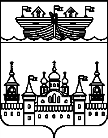 ПОСЕЛКОВЫЙ СОВЕТ Р.П. ВОСКРЕСЕНСКОЕВОСКРЕСЕНСКОГО МУНИЦИПАЛЬНОГО РАЙОНАНИЖЕГОРОДСКОЙ ОБЛАСТИРЕШЕНИЕ2 сентября 2016 года 									 № 28О  проведении публичных слушаний по проекту  о внесении изменений вПравила землепользования и застройки территорииР.п.Воскресенское Воскресенского муниципального районаНижегородской области утвержденные постановлением Земского собрания Воскресенского муниципального районаНижегородской области от 30.07.2008 года № 66  В соответствии со ст.31,32,33 Градостроительного кодекса Российской Федерации, Федеральным законом «Об общих принципах организации местного самоуправления в Российской Федерации» от 06.10.2003 № 131-ФЗ, Законом Нижегородской области от 23.12.2014 №197 «О перераспределении отдельных полномочий между органами местного самоуправления муниципальных образований Нижегородской области и органами государственной власти Нижегородской области», поручением Президента Российской Федерации от 17.05.2016 №Пр-1138ГС о приведении правил землепользования и застройки в соответствии с действующим законодательством, на основании протокола заседания комиссии по подготовке правил землепользования и застройки Нижегородской области и иным вопросам землепользования и застройки Нижегородской области от 11 августа 2016 года, руководствуясь уставом р.п.Воскресенское Воскресенского муниципального района Нижегородской области, Положением о публичных слушаниях на территории р.п.Воскресенское, утвержденным решением поселкового Совета от  06.03.2015 г. № 4,  поселковый Совет р е ш и л :         1. Назначить публичные слушания по рассмотрению проекта о внесения изменений в Правила землепользования и застройки территории р.п. Воскресенское Воскресенского района Нижегородской области, утвержденные постановлением Земского собрания Воскресенского муниципального района Нижегородской области от  30.07.2008 года № 66 (далее Проект) с 15 октября по 15 ноября 2016 года          2. Утвердить график проведения публичных слушаний по Проекту по территориям (Приложение № 1).          3. Комиссии по подготовке проекта внесения изменений в правила землепользования и застройки опубликовать на официальном сайте администрации района в сети Интернет www.voskresenskoe-adm.ru материалы по Проекту и иную справочную информацию 15 сентября 2016 года. 4. Комиссии организовать выставки-экспозиции демонстрационных материалов к публичным слушаниям по Проекту с 15 сентября.по 15 ноября . по следующим адресам:- здание администрации р.п.Воскресенское, пл.Ленина, д.3.Часы работы экспозиций: c 10.00 до 16.00.5. Прием замечаний и предложений от граждан по Проекту осуществляется в администрации р.п.Воскресенское по адресу р.п.Воскресенское, пл.Ленина, д.3 до  15 ноября  2016 г.( т.9-28-15, 9-21-20)6. Председателю комиссии  представить главе местного самоуправления сельсовета протокол и заключение о результатах публичных слушаний.7.  Контроль за выполнением настоящего постановления оставляю за собой.Глава местного самоуправленияр.п. Воскресенское				 					С.И.ДоронинПриложение 1График проведения публичных слушаний по проекту«Внесение изменений вПравила землепользования и застройки территорииР.п.Воскресенское Воскресенского муниципального районаНижегородской области».Приложение 2Состав комиссии по проведению публичных слушаний по проекту«Внесение изменений вПравила землепользования и застройки территорииР.п.Воскресенское Воскресенского муниципального районаНижегородской области».Приложение 3ОПОВЕЩЕНИЕО ПРОВЕДЕНИИ ПУБЛИЧНЫХ СЛУШАНИЙНа публичные слушания представляется проект изменений в   Правила землепользования и застройки территории  р.п.Воскресенское.  Информационные  материалы  по  теме  публичных   слушаний  представлены на экспозиции в здании администрации р.п.Воскресенское по адресу р.п.Воскресенское,  пл.Ленина, д.3.     Экспозиция открыта    с 15 октября по 15 ноября 2016 года     Часы работы: с 10.00 до 16.00     Публичные слушания будут проводиться по графику:В  период  проведения  публичных  слушаний участники публичных слушаний имеют  право  представить  свои  предложения  и  замечания по  обсуждаемому проекту посредством:    - записи предложений и замечаний в период работы экспозиции;    - выступления на публичных слушаниях;    - подачи в ходе слушаний письменных предложений и замечаний;    - направления письменных предложений,  замечаний в  Комиссию.      Номера контактных справочных телефонов комиссии: .9-28-15, 9-21-20Почтовый адрес комиссии: 606730, Нижегородская область Воскресенский район р.п.Воскресенское, пл.Ленина, д.3. Информационные материалы по проекту изменений в   Правила землепользования и застройки территории  р.п.Воскресенское.размещены на сайте www.voskresenskoe-adm..ru. №ТерриторияДата, время и место проведения1Р.п.Воскресенское15.11.2016 г. 17.00 в здании администрации р.п.Воскресенское, пл.Ленина, д.3	2П.им.Михеева15.11.2016 г. 16.00 около здания пожарной части в п. им. МихееваПредседатель Комиссии:Гурылев Алексей Владимирович Глава администрации р.п.Воскресенское Воскресенского района Нижегородской областиЧлены Комиссии:Доронин С.И.Глава МСУ поселкового Совета р.п.Воскресенское Воскресенского района Нижегородской области (по согласованию) Зуев В.А.Депутат поселкового Совета р.п.Воскресенское Воскресенского района Нижегородской области (по согласованию)Секретарь комиссии:Малышева И.А.Специалист администрации р.п.Воскресенское Воскресенского района Нижегородской области№ТерриторияДата, время и место проведения1Р.п.Воскресенское15.11.2016 г. 17.00 в здании администрации р.п.Воскресенское, пл.Ленина, д.3	2П.им.Михеева15.11.2016 г. 16.00 около здания пожарной части в п. им. Михеева